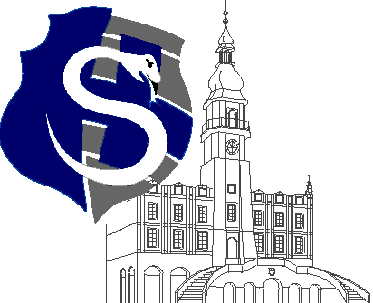 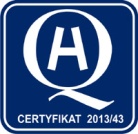 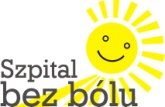 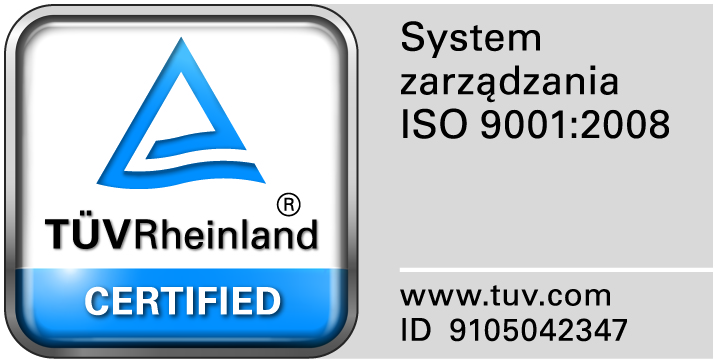 	                                                                                       Zamość, dnia 17.01. 2018r.Z A P R O S Z E N I EZamojski Szpital Niepubliczny  Sp. z o. o. zaprasza do składania ofert na świadczenie usług serwisowych tomografu komputerowego  BrightSpeed Elite 16 Zamówienie będzie udzielone  przy zastosowaniu dyspozycji wynikającej z art. 4 pkt 8 ustawy Pzp, zgodnie z regulaminem wewnętrznym, o wartości nie przekraczającej 30 000 Euro.I. Opis przedmiotu zamówienia: Usługi serwisowe dotyczą  aparatu GE  BrightSpeed Elite 16  wraz ze stacją opisową AW 4,6 oraz strzykawką Nemoto Dual Shot Alpha  w  okresie 24 miesięcy :Zgodnie ze specyfikacją producenta dla aparatu zalecane są  4 przeglądy w roku.Przegląd stacji opisowej i strzykawki  – 1 raz w rokuZdalne diagnozowanie urządzenia przez cały okres trwania umowy  Okresowy przegląd techniczny,  obejmuje swoim zakresem rzeczowym:1).Konsola operatorska: 1.1 Czyszczenie komputerów składowych konsoli operatorskiej. 1.2 Sprawdzenie poprawności działania wentylatorów chłodzących. 1.3 Czyszczenie wnętrza konsoli oraz filtrów. 1.4 Sprawdzenie poprawności działania obwodów bezpieczeństwa (wyłączniki awaryjne konsoli operatorskiej). 2.) Gantry:2.1  Demontaż i czyszczenie modułu szczotek ślizgowych.2.2  Sprawdzenie stanu zużycia szczotek ślizgowych.2.3  Czyszczenie modułu slip-ring.2.4  Czyszczenie zespołu DAS (filtry).2.5  Sprawdzenie poprawności działania obwodów bezpieczeństwa (wyłączniki awaryjne ).2.6  Smarowanie łożyska głównego Gantry - raz w roku. 2.7  Pomiary i weryfikacja układów prądu ekspozycji oraz wysokiego napięcia - raz w roku. 3) Stół:3.1 Sprawdzenie mechaniczne poprawności działania stołu pacjenta (ruch wzdłużny, ruch up/down).3.2  Sprawdzenie poprawności działania obwodów bezpieczeństwa (wyłączniki awaryjne, pływający stół). 4.System:4.1  Sprawdzenie logów systemowych pod względem błędów krytycznych.4.2  Sprawdzenie stanu technicznego lampy rtg (poziom zużycia, ilość ewentualnych błędów ekspozycji)4.3 Sprawdzenie jakości oraz poprawności odwzorowania obrazów TK5. Wydanie certyfikatu sprawności 6. Dojazd oraz pracę serwisantów  (wliczone w cenę przeglądu). W przypadku powstania awarii lub uszkodzenia urządzenia,  zostanie ono potraktowane jako odrębne zamówienie. II. Kryteria oceny oferty:najniższa cena - 100%.III. Wykaz oświadczeń i dokumentów, jakie mają dostarczyć Wykonawcy:Formularz ofertowyAktualny odpis z właściwego rejestru lub z centralnej ewidencji i informacji o działalności gospodarczej, jeżeli odrębne przepisy wymagają wpisu do rejestru lub  ewidencji, wystawionego  nie wcześniej niż 6 miesięcy przed upływem terminu składania wniosków o dopuszczenie do udziału w postępowaniu o udzielenie zamówienia albo składania ofert. Dokument  z pkt. 2  mogą być złożone w formie oryginału lub kserokopii potwierdzonych za zgodność przez Wykonawcę lub osobę / osoby uprawnione do podpisania oferty z dopiskiem "za zgodność z oryginałem".IV. Ofertę należy złożyć w siedzibie Zamawiającego – budynek Administracji, II piętro, pokój 222, lub przesłać pocztą na adres Zamawiającego do dnia 25.01.2018r. do godz. 11.30. Oznakowane oferty następujące: „Oferta – usługi serwisowe tomografu”V. Osobą uprawnioną do kontaktów z Wykonawcami jest: Elżbieta Bartnik,  tel. 84/ 677 50 31, 512 384 952, fax. 84 638 51 45, szpitalniepublicznyzam@wp.pl.VI. Zamawiający zastrzega sobie prawo do unieważnienia postępowania na każdym etapie,  bez podawania  przyczyn.Załączniki:Załącznik Nr 1 – formularz ofertowyZałącznik Nr 2 –  projekt umowy								      Prezes                                                                                               Zamojskiego Szpitala Niepublicznego Sp. z o.o.                                                                                                mgr inż. Mariusz Paszko